13 признаков того, что вы - учитель!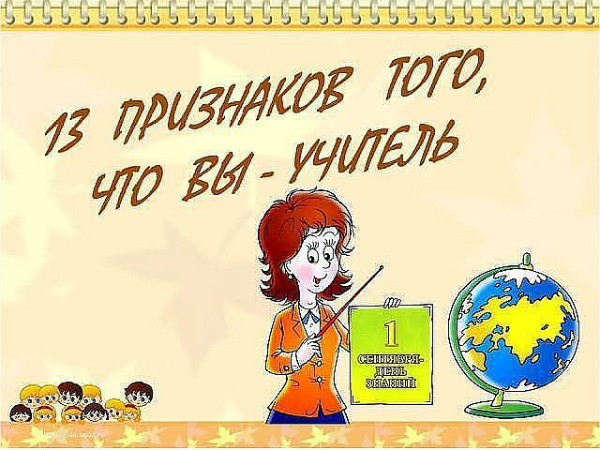 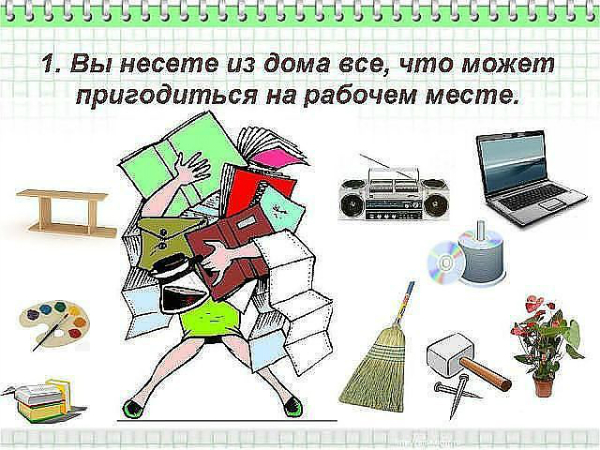 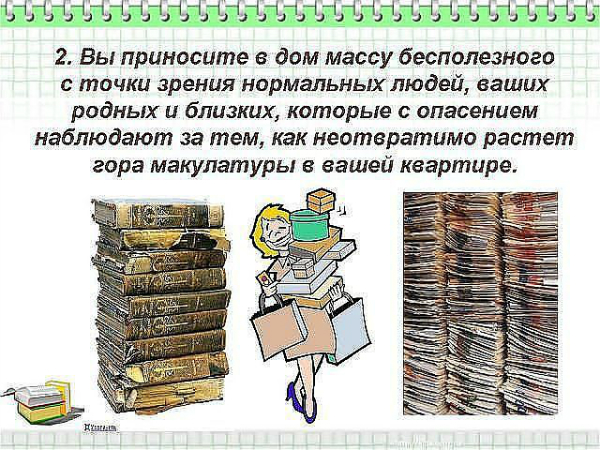 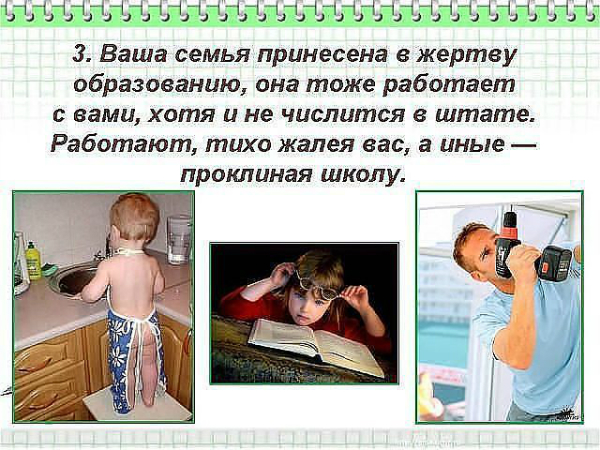 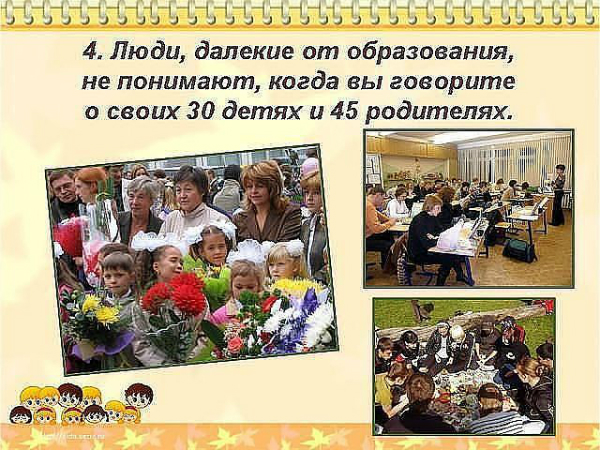 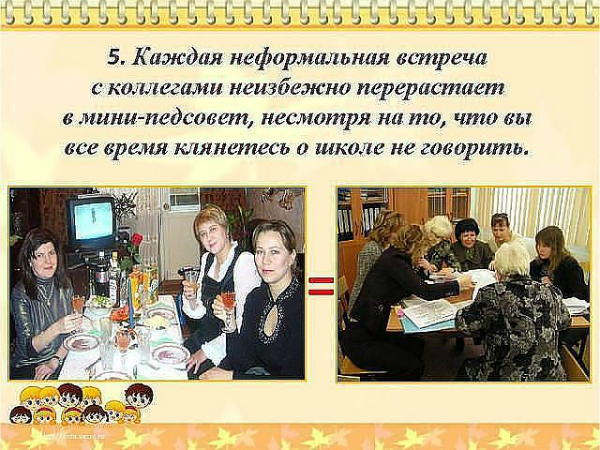 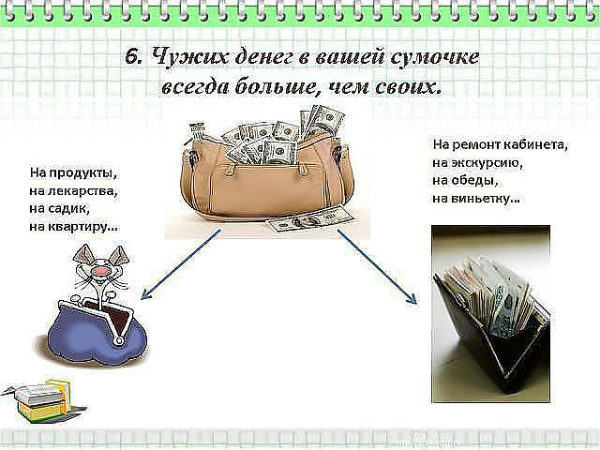 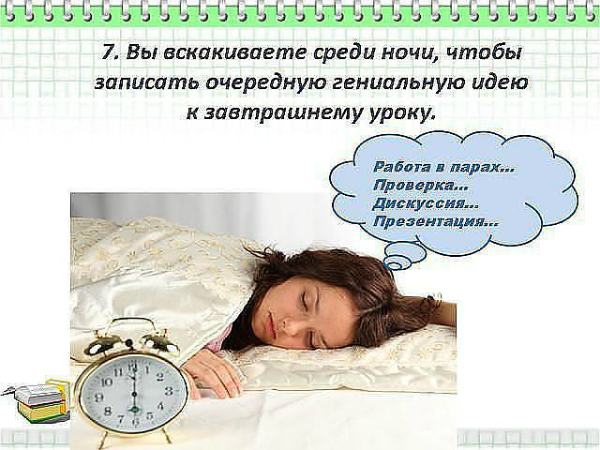 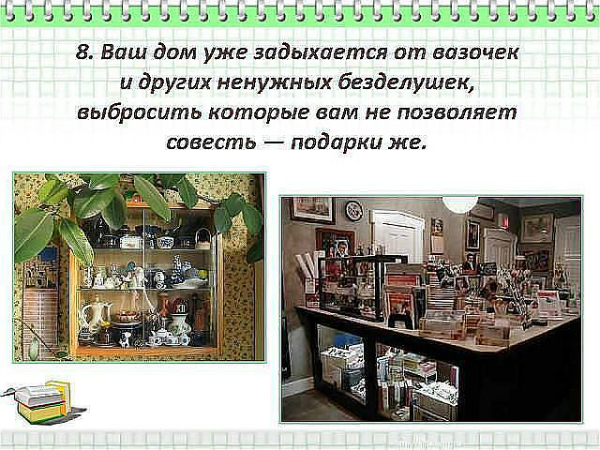 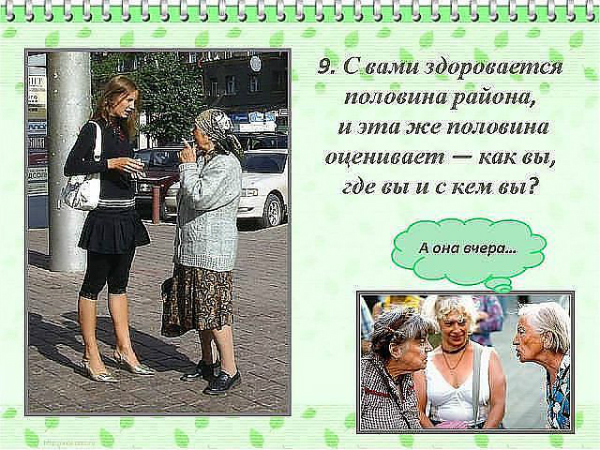 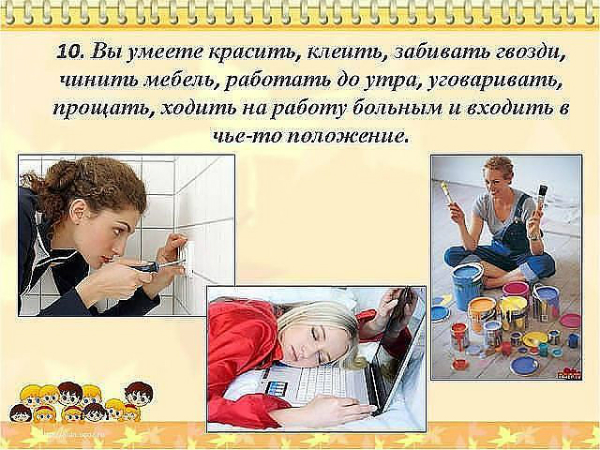 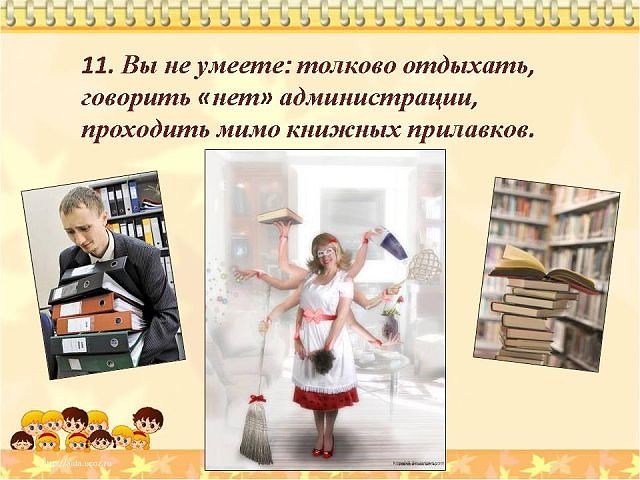 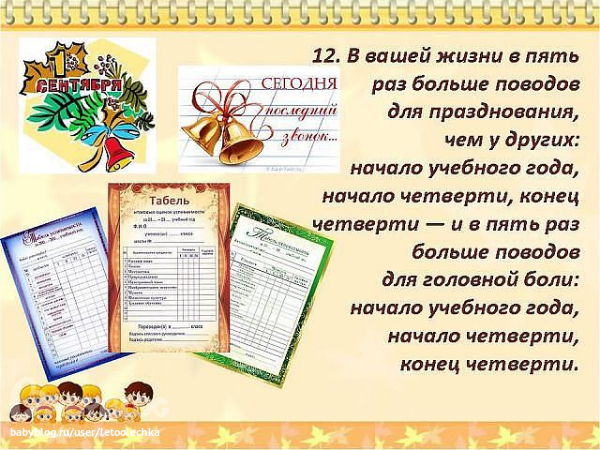 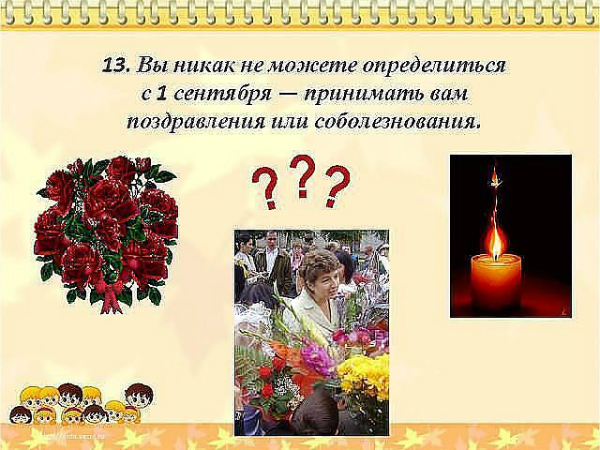 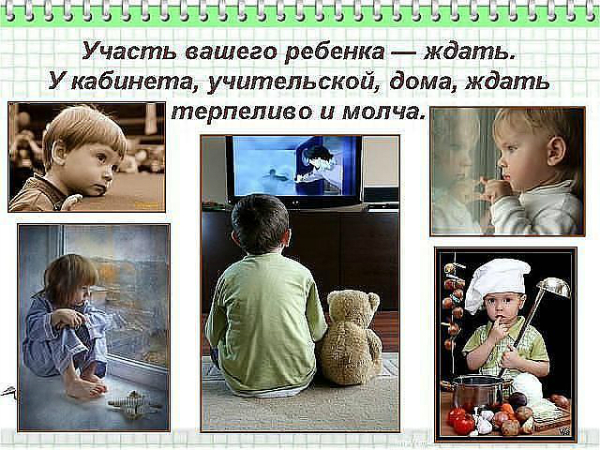 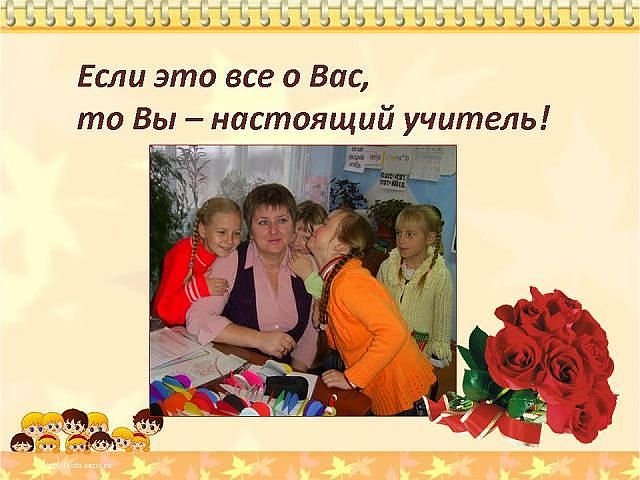 